ICT活用指導力向上研修　数学科　「ジオジェブラ」基本操作説明用※使用する端末で操作は異なります。１　QRコードを読み込むと以下の画面が表示される。右側の作業スペースを広げます。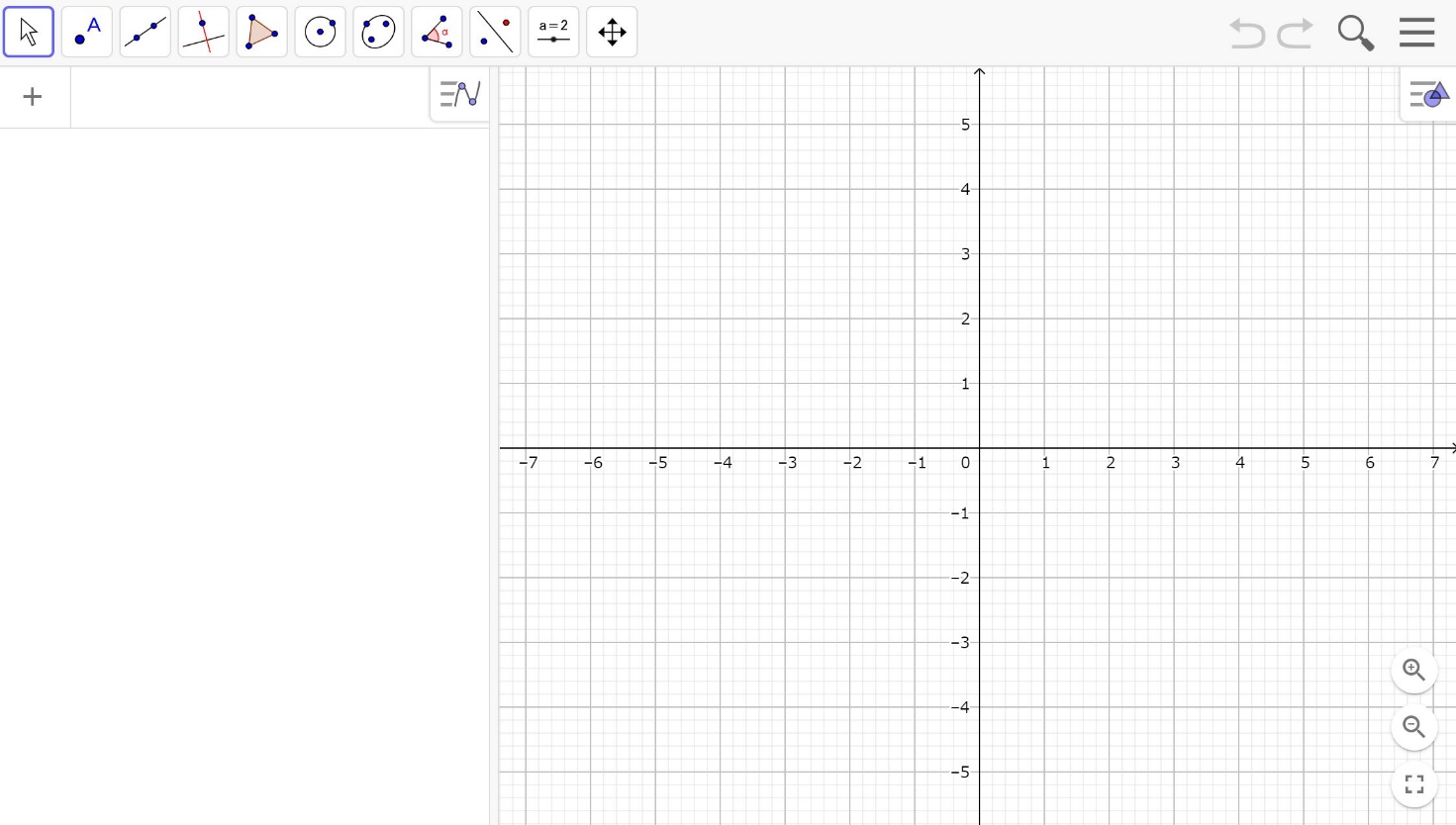 ２　縦軸・横軸を消す。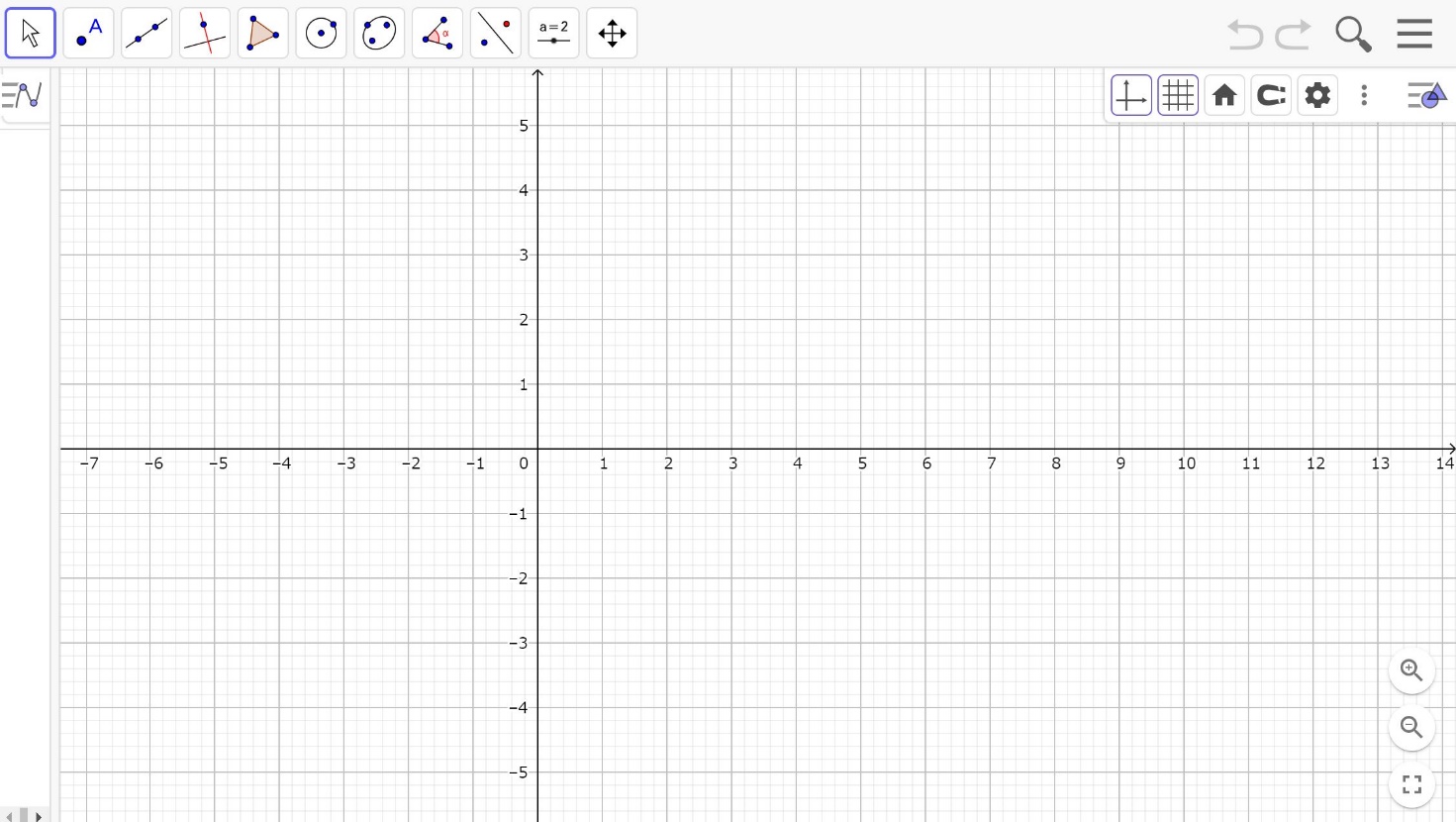 ３　多角形を作図しやすくするために、グリッドの交点に点を打つ設定とする。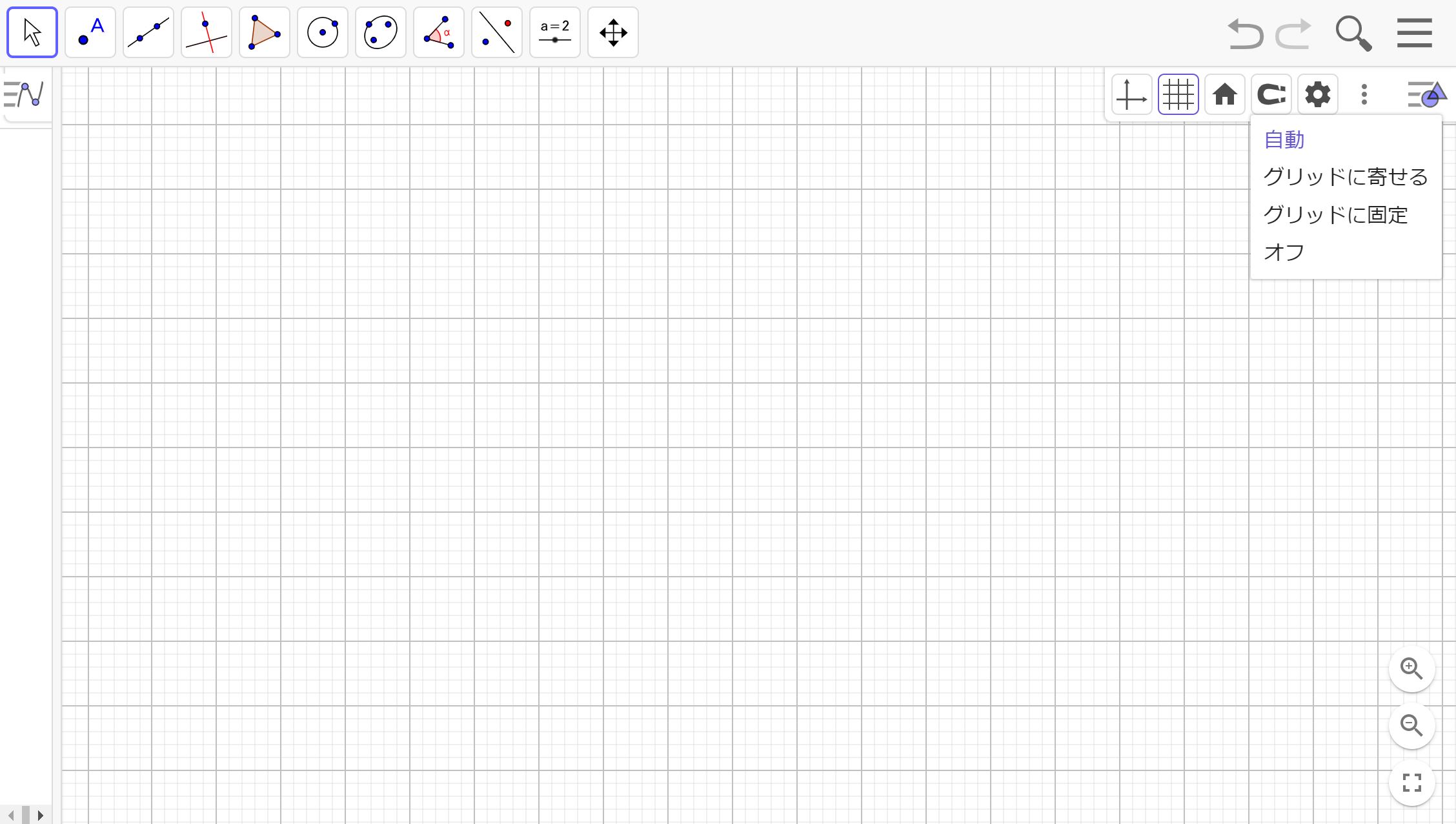 ４　長方形を作図する。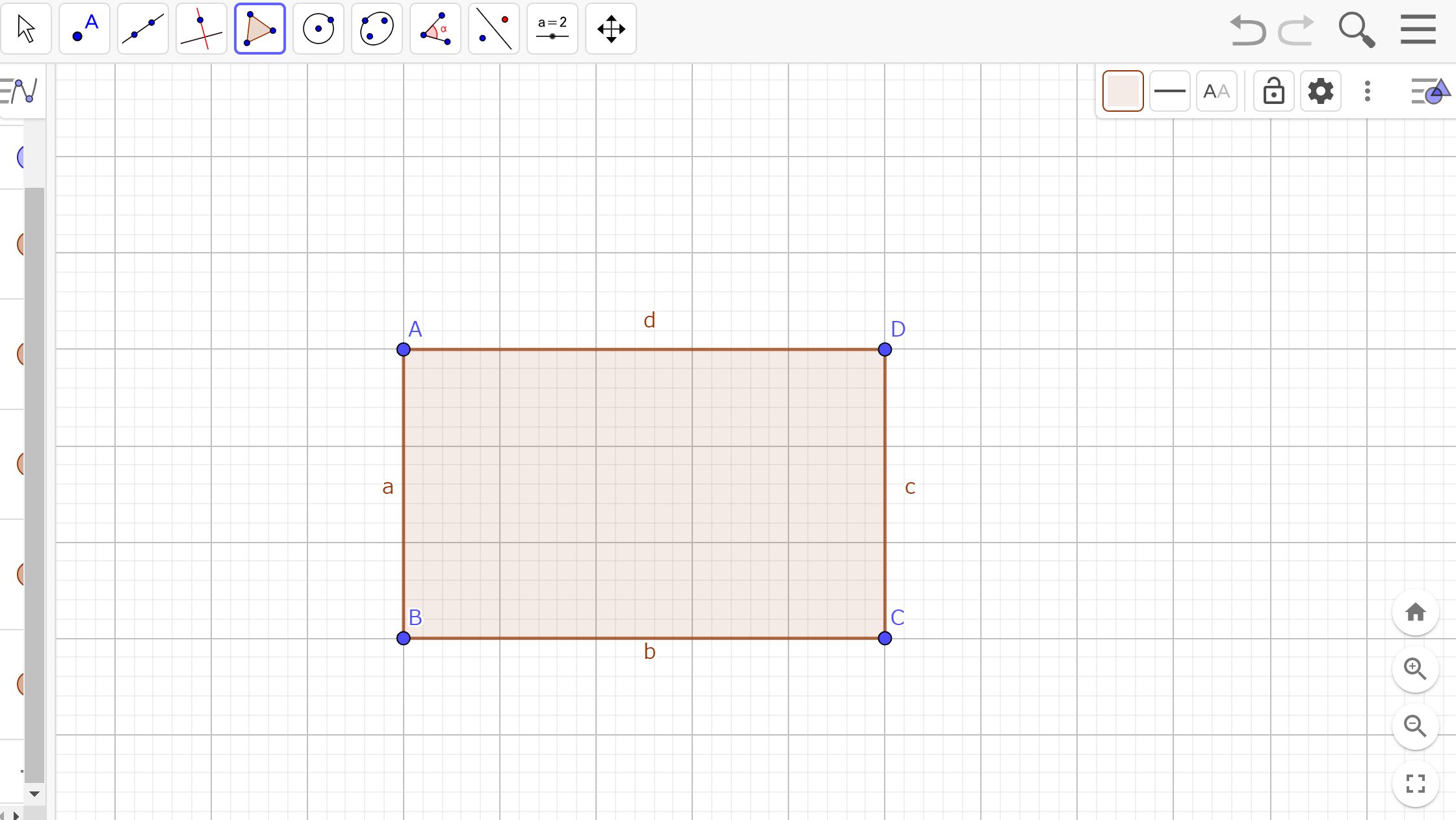 ５　中点をとる。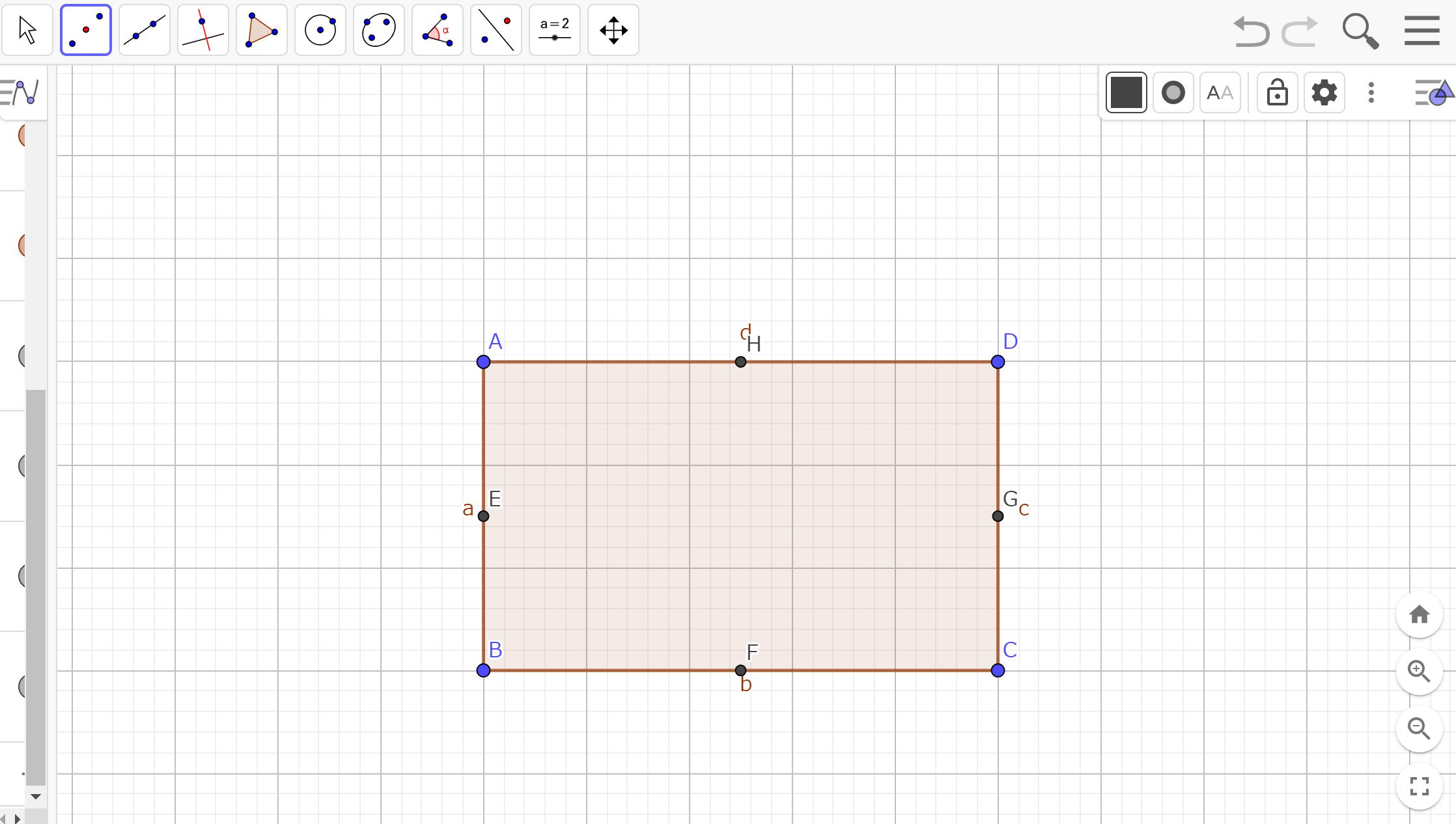 ６　中点を結んで四角形を作図する。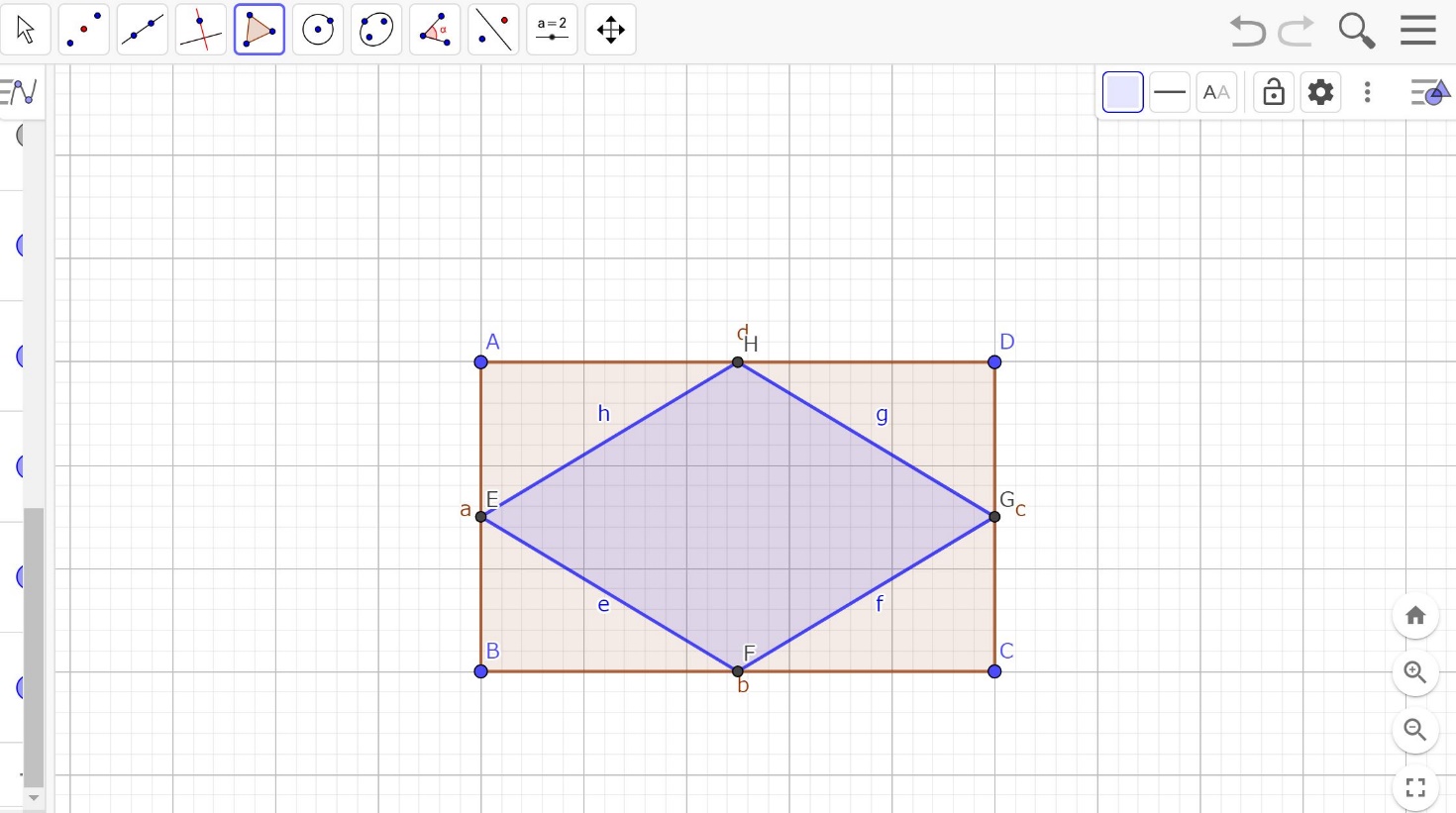 ７　画面をズームアウトして、４～６をくり返し複数の図形を作成する。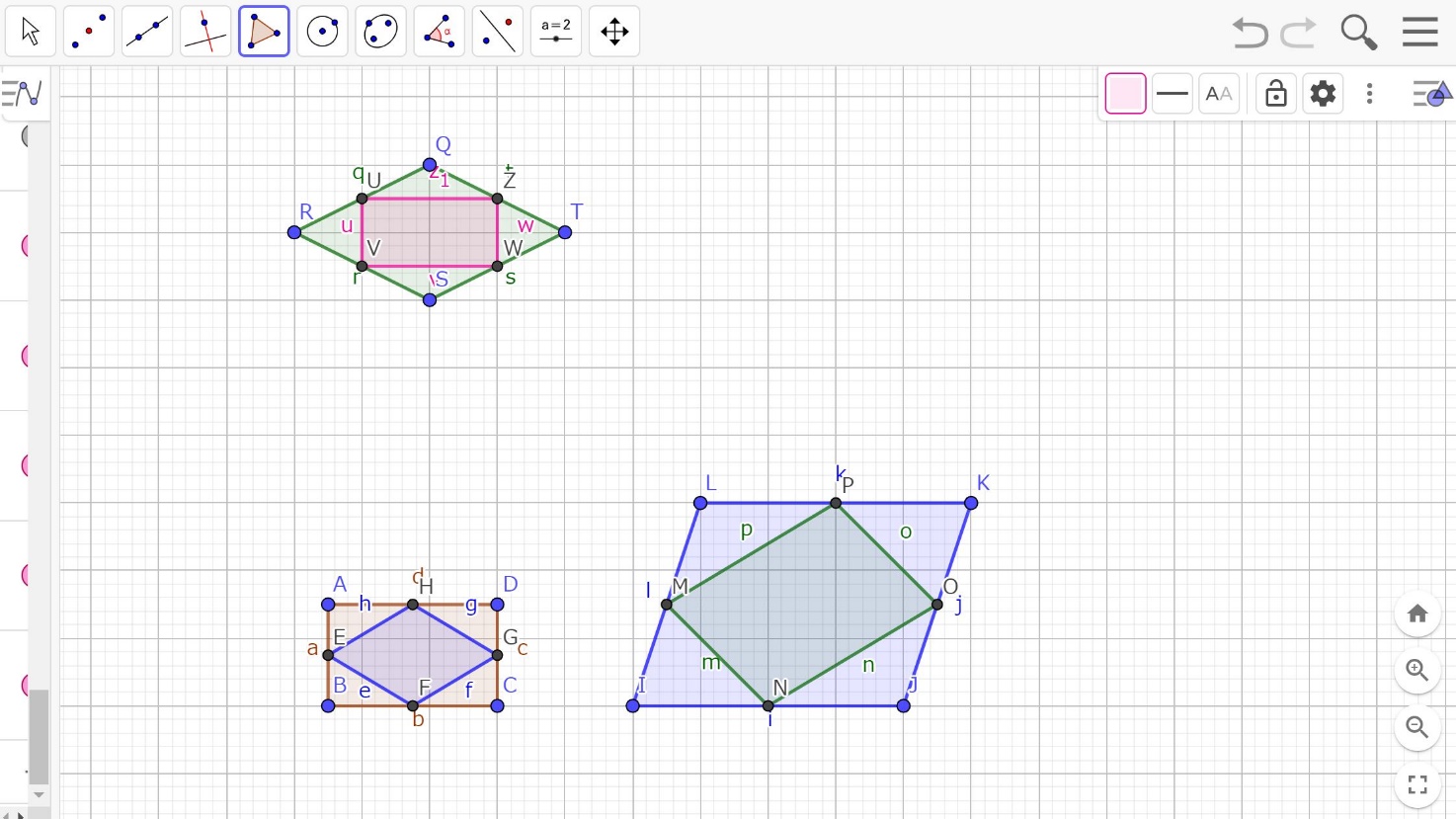 ８　新規作成する場合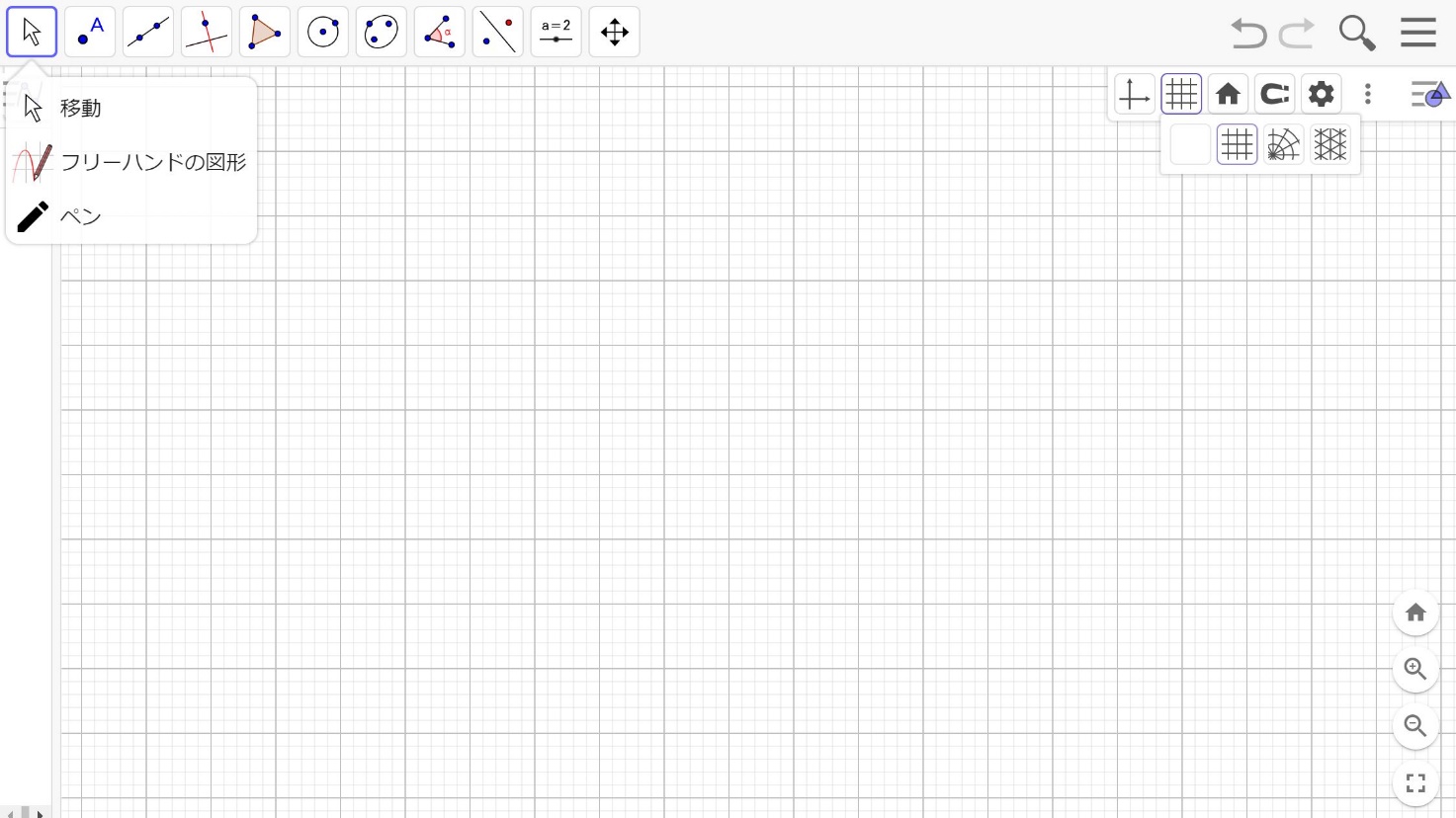 いろいろ試行錯誤すると、授業のヒントが見つかると思います。